Тест.-10 класс  октябрь1) Найти значение выражения  :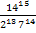 A) 28;        B) 26;       C) 24;      D) 14;      E) 196.2) Найти значение выражения , при a =  :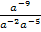 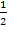 A)  -4;        B) -1/4;       C) 1/4;      D) 4;      E) 1.3) Записать(  )-6 в виде степени с основанием x: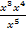 A) x ;        B) x-42;       C) x-11;      D) x-12;      E) 1.4) Записать выражение ( )5 в виде степени с основанием x: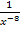 A)  x-3;        B) x3;       C) x13;      D) x-40;      E) x40.5) Найти значение выражения |a|-|b|-|c|-|d| при a=3, b=-2, c=-1, d=-5:A)  5;        B) -5;       C) -4;      D) 4;      E) -3.6) Найти значение выражения  при x=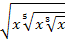 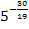 A)  1/5;        B) 5;       C) 1;      D) 2;      E) 1/2.7) Упростить  :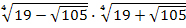 A)  1;        B) 3;       C) 5;      D) 4;      E) 2.8) Вычислить: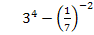 A)  12;        B) 27;       C) 32;      D) 23;      E) 16.9) Вычислить: : A) 9;        B) 3;       C) 18;      D) 30;      E) 1/3.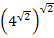 10) Вычислить:   + :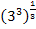 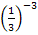 A)  4;        B) 8;       C) 2;      D) 16;      E) 1/2.